Soziales Zentrum Lino-Club e.V.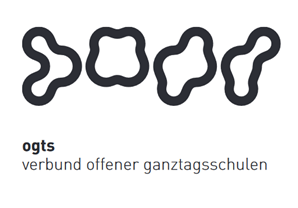 OGTS Merianstraße
Was essen wir diese Woche?Montag, 16.11.2020Kartoffel-Spinatsuppe (7,9) & Brötchen (1)Dienstag, 17.11.2020Lasagne (1,7) & SalatMittwoch 18.11.2020Cevapcici mit grünen Bohnen & Vollkornreis Donnerstag 19.11.2020Rindergulasch (9) mit Mischgemüse & Spätzle (1)Freitag 20.11.2020Kartoffeltaschen (1,3,7) mit Kräuterquark (7) & Salat Guten Appetit !!!(in Klammern die Allergenkennzeichnung nach der neuen Lebensmittelinformationsverordnung ab 15.12.2014)Unsere Nachtische können Farbstoffe und Konservierungsmittel enthalten.Bei Allergien werden zusätzliche alternative Speisen angeboten. 